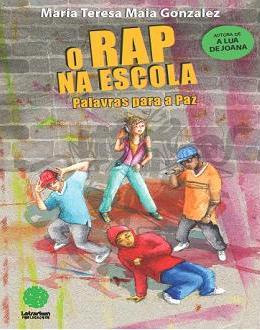 Lançamento do Livro “RAP na Escola” de Maria Teresa Maia GonzalezPrograma:17h00- Intervenção da Escritora Maria Teresa Maia Gonzalez17h15- “CAMINHOS DAS LETRAS” (declamação de textos sobre a escrita de Teresa Maia Gonzalez 17h25- “A RÆPAR TAMBÉM SE APRENDE” 17h40- RAP da Esquadria 17h50- “LiBERTEI-ME/TE?” 18h00- Associar o design à escrita (entrega de marcadores)Encerramento